	                                                                                              	        Додаток № 8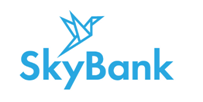 	(нова редакція діє з «01» жовтня 2021р.згідно з рішенням Правління АТ «СКАЙ БАНК» протокол № 102 від «09» вересня 2021р. до Публічного договору про  комплексне банківське обслуговування фізичних осіб АТ «СКАЙ БАНК» 	Т А Р И Ф Ина відкриття та обслуговування поточних  рахунків фізичних осіб АТ «СКАЙ БАНК» Тарифний пакет «Для виплат» (тарифи по обслуговуванню поточних рахунків фізичних осіб для зарахування пенсії, заробітної плати, стипендії , соціальної допомоги та інших передбачених законодавством України соціальних виплат, за депозитними та кредитними операціями)Тарифний пакет «Універсальний» по розрахунково-касовому обслуговуванню фізичних осібв національній та іноземних валюті №Вид операціїРозмір оплати1.ОПЕРАЦІЇ, ПОВ’ЯЗАНІ З ВІДКРИТТЯМ ТА ЗАКРИТТЯМ  РАХУНКУ*: 1.1.Відкриття першого поточного рахунку в національній або іноземних валютах Не встановлюється1.1.-          для резидента1.1.-          для нерезидента1.2.Відкриття наступних рахунківНе встановлюється1.3.Закриття рахункуНе встановлюється3.ОПЕРАЦІЇ В НАЦІОНАЛЬНІЙ ВАЛЮТІ:3.1.Безготівкові операції (переказ коштів з рахунку) за межі Банку0,8% від суми (min 25,00 грн. max 2000,00 грн.)3.2.Безготівкові операції (переказ коштів з рахунку) в межах БанкуНе встановлюється3.3.Зарахування коштів на рахунок безготівковим шляхом 10,5% від суми 3.4.Видача готівки з рахунку Не встановлюється3.5.Внесення готівки на рахунок  0,5% від суми4.ОПЕРАЦІЇ В ІНОЗЕМНИХ ВАЛЮТАХ **:4.1.Безготівкові операції (переказ коштів з рахунку) за межі Банку30 USD за платіж4.2.Безготівкові операції (переказ коштів з рахунку) в межах БанкуНе встановлюється 4.3.Купівля, продаж, конвертація безготівкової іноземної валюти за дорученням клієнтаНе встановлюється 4.4.Зарахування коштів на рахунок безготівковим шляхом 10,5% від суми 4.5.Видача готівки з рахунку Не встановлюється 4.6.Внесення готівки на рахунок  0,5% від суми5.ЗАПИТИ ЩОДО ЗДІЙСНЕННЯ ОПЕРАЦІЙ В НАЦІОНАЛЬНІЙ ТА ІНОЗЕМНІЙ ВАЛЮТІ **:5.1.Надання копій кредитових авізо у форматі SWIFT20,00 грн (за кожне повідомлення)5.2.Надання виписок по рахункамНе встановлюється5.3.Розшук (запит), уточнення платіжних реквізитів, повернення, анулювання, зміна умов переказів, підтвердження проведених платежів.40,00 USD + комісія банків-кореспондентів**6.ДОВІДКИ:6.1.Надання довідок про відкриті /закриті рахунки, про стан рахунків та розрахунків Клієнта, інш. на письмовий запит Клієнта6.1.1.- дані поточного року   100,00 грн.6.1.2.- дані минулих років   200,00 грн.7.ІНШІ ПОСЛУГИ:7.Надання письмової згоди Банку:7.1.на обслуговування кредиту, позики, в тому числі поворотної фінансової допомоги, отриманих резидентом від нерезидента в іноземній валюті для отримання реєстраційного свідоцтва НБУ (за першим зверненням).480,00 грн. (в т.ч. ПДВ 80,00 грн.)7.2.на подальше обслуговування кредиту, позики, в тому числі поворотної фінансової допомоги, отриманих резидентом від нерезидента в іноземній валюті за умови необхідності внесення змін до реєстраційного свідоцтва НБУ.150,00 грн. (в т.ч. ПДВ 25,00 грн.)8.Надання консультації щодо складання договору по залученню резидентом - позичальником кредиту, позики, в тому числі поворотної фінансової допомоги, від нерезидента в іноземній валюті .120,00 грн. (в т.ч. ПДВ 20,00 грн.)9.Оформлення довіреності на право розпорядження рахунком (за формою Банку) 150,00 грн.10.Переказ коштів з поточного рахунку клієнта на основі індивідуальної Е-ліцензії НБУ2000,00 грн. 211.Нарахування процентів по рахунку в залежності від суми на залишку коштів:0,00 – 5 000,00 грн.5 000,01 – 20 000,00 грн.понад 20 000,01 грн.3% річних4% річних5% річнихОплата за послуги здійснюється шляхом передплати або в день отримання послуги. При оплаті послуг зазначається відповідна сума ПДВ, якщо вона визначена тарифами, в інших випадках зазначається - ”без ПДВ”.
*    - оплата за відкриття рахунку здійснюється в день відкриття рахунку;
** - Банк залишає за собою право стягувати спеціальну і додаткову комісію, коли виконання операції вимагає додаткового обсягу робіт, що виникли не з вини Банку. Комісії і витрати третіх банків стягуються окремо після одержання виписок від банків-кореспондентів. Податки, збори, мита, телекомунікаційні і поштові витрати, послуги кур’єрської пошти, непередбачені витрати, при наявності таких, стягуються додатково.
Всі комісії Банка за операціями в іноземній валюті нараховуються/сплачуються в національній валюті за офіційним курсом НБУ на день нарахування/сплати. При необхідності перерахування комісій і витрат з доларів США в інші валюти застосовується офіційний курс НБУ даної валюти до долара США на день здійснення операції.                                 1 - комісія не стягується в разі повернення помилково перерахованих коштів, зарахуванні купленої/проданої/ конвертованої іноземної валюти, повернення вкладу з депозитного рахунку, отримання кредиту від Банку; в разі зарахування виплат пенсій, грошової допомоги, виплат за загальнообов'язковим державним соціальним страхуванням та заробітної плати працівникам бюджетних установ.2 – комісія стягується при першому зверненні  клієнта з метою переказу коштів на основі індивідуальної  е-ліцензії НБУ. Комісія не застосовується для другого та наступних звернень клієнта з метою переказу коштів на основі  індивідуальної е-ліцензії НБУ протягом календарного року.№Вид операції1.ОПЕРАЦІЇ, ПОВ’ЯЗАНІ З ВІДКРИТТЯМ ТА ЗАКРИТТЯМ  РАХУНКУ *:1.1.Відкриття першого поточного рахунку в національній або іноземних валютах 1.1.-          для резидента100,00 грн.1.1.-          для нерезидента600,00 грн.1.2.Відкриття наступних рахунківНе встановлюється1.3.Закриття рахункуНе встановлюється3.ОПЕРАЦІЇ В НАЦІОНАЛЬНІЙ ВАЛЮТІ:3.1.Безготівкові операції (переказ коштів з рахунку) за межі Банку0,8% від суми (min 15,00 грн. max 2000,00 грн.)3.2.Безготівкові операції (переказ коштів з рахунку) в межах БанкуНе встановлюється3.3.Зарахування коштів на рахунок безготівковим шляхом Не встановлюється3.4.Видача готівки з рахунку 1% (min  50,00 грн.)3.5.Внесення готівки на рахунок  Не встановлюється4.ОПЕРАЦІЇ В ІНОЗЕМНИХ ВАЛЮТАХ **:4.1.Безготівкові операції (переказ коштів з рахунку) за межі Банку0,3% від суми                       (min 50,00 USD max 500,00 USD)4.2.Безготівкові операції (переказ коштів з рахунку) в межах БанкуНе встановлюється 4.3.Купівля, продаж, конвертація безготівкової іноземної валюти за дорученням клієнта0,5% від суми                      (min 10,00 USD)4.4.Зарахування коштів на рахунок безготівковим шляхом Не встановлюється 4.5.Видача готівки з рахунку 1%4.6.Внесення готівки на рахунок  Не встановлюється5.ЗАПИТИ ЩОДО ЗДІЙСНЕННЯ ОПЕРАЦІЙ В НАЦІОНАЛЬНІЙ ТА ІНОЗЕМНІЙ ВАЛЮТІ **:5.1.Надання копій кредитових авізо у форматі SWIFT20,00 грн (за кожне повідомлення)5.2.Надання виписок по рахункамНе встановлюється5.3.Розшук (запит), уточнення платіжних реквізитів, повернення, анулювання, зміна умов переказів, підтвердження проведених платежів.40,00 USD + комісія банків-кореспондентів**6.ДОВІДКИ:6.1.Надання довідок про відкриті /закриті рахунки, про стан рахунків та розрахунків Клієнта, інш. на письмовий запит Клієнта6.1.1.- дані поточного року   100,00грн.6.1.2.- дані минулих років   200,00 грн.7.ІНШІ ПОСЛУГИ:7.Надання письмової згоди Банку:7.1.на обслуговування кредиту, позики, в тому числі поворотної фінансової допомоги, отриманих резидентом від нерезидента в іноземній валюті для отримання реєстраційного свідоцтва НБУ (за першим зверненням).480,00 грн. (в т.ч. ПДВ 80,00 грн.)7.2.на подальше обслуговування кредиту, позики, в тому числі поворотної фінансової допомоги, отриманих резидентом від нерезидента в іноземній валюті за умови необхідності внесення змін до реєстраційного свідоцтва НБУ.150,00 грн. (в т.ч. ПДВ 25,00 грн.)8.Надання консультації щодо складання договору по залученню резидентом - позичальником кредиту, позики, в тому числі поворотної фінансової допомоги, від нерезидента в іноземній валюті .120,00 грн. (в т.ч. ПДВ 20,00 грн.)9.Оформлення довіреності на право розпорядження рахунком (за формою Банку) 150,00 грн.10.Переказ коштів з поточного рахунку клієнта на основі індивідуальної Е-ліцензії НБУ2000,00 грн. 1 11.Плата за користування тимчасово вільними коштами на поточному рахунку КлієнтаНе встановлюється Оплата за послуги здійснюється шляхом передплати або в день отримання послуги. При оплаті послуг зазначається відповідна сума ПДВ, якщо вона визначена тарифами, в інших випадках зазначається - ”без ПДВ”.
*    - оплата за відкриття рахунку здійснюється в день відкриття рахунку;
** - Банк залишає за собою право стягувати спеціальну і додаткову комісію, коли виконання операції вимагає додаткового обсягу робіт, що виникли не з вини Банку. Комісії і витрати третіх банків стягуються окремо після одержання виписок від банків-кореспондентів. Податки, збори, мита, телекомунікаційні і поштові витрати, послуги кур’єрської пошти, непередбачені витрати, при наявності таких, стягуються додатково.
Всі комісії Банка за операціями в іноземній валюті нараховуються/сплачуються в національній валюті за офіційним курсом НБУ на день нарахування/сплати. При необхідності перерахування комісій і витрат з доларів США в інші валюти застосовується офіційний курс НБУ даної валюти до долара США на день здійснення операції1 – комісія стягується при першому зверненні  клієнта з метою переказу коштів на основі індивідуальної  е-ліцензії НБУ. Комісія не застосовується для другого та наступних звернень клієнта з метою переказу коштів на основі  індивідуальної е-ліцензії НБУ протягом календарного року. Тарифний пакет «Інвестиційний» по розрахунково-касовому обслуговуванню в національній та іноземній валюті для фізичних осібОплата за послуги здійснюється шляхом передплати або в день отримання послуги. При оплаті послуг зазначається відповідна сума ПДВ, якщо вона визначена тарифами, в інших випадках зазначається - ”без ПДВ”.
* - оплата за відкриття рахунку здійснюється в день відкриття рахунку;** - Банк залишає за собою право стягувати спеціальну і додаткову комісію, коли виконання операції вимагає додаткового обсягу робіт, що виникли не з вини Банку. Комісії і витрати третіх банків стягуються окремо після одержання виписок від банків-кореспондентів. Податки, збори, мита, телекомунікаційні і поштові витрати, послуги кур’єрської пошти, непередбачені витрати, при наявності таких, стягуються додатково.Всі комісії Банка за операціями в іноземній валюті нараховуються/сплачуються в національній валюті за офіційним курсом НБУ на день нарахування/сплати. При необхідності перерахування комісій і витрат з доларів США в інші валюти застосовується офіційний курс НБУ даної валюти до долара США на день здійснення операції.1 - комісія не стягується в разі повернення помилково перерахованих коштів, зарахуванні купленої/проданої/ конвертованої іноземної валюти